临淄区信访局2021年政府信息公开工作年度报告本报告按照《国务院办公厅政府信息与政务公开办公室关于印发<中华人民共和国政府信息公开工作年度报告格式>的通知》(国办公开办函〔2021〕30号)和《中华人民共和国政府信息公开条例》要求编制，全文包括总体情况、主动公开政府信息情况、收到和处理政府信息公开申请情况、政府信息公开行政复议及行政诉讼情况、政府信息公开工作存在的主要问题及改进情况、其他需要报告的事项。本年度报告中所列数据统计期限从2021年1月1日到12月31日止。    一、总体情况2021年，临淄区信访局在区政务公开办的指导下，健全体制机制，强化工作措施，加强组织领导，确保政务公开工作顺利开展。通过公众号、网络媒体等形式进行信息公开与宣传，持续提高工作成效，以利民、便民为中心，着力创新政府信息公开形式。主动公开信息情况临淄区信访局认真学习贯彻《中华人民共和国政府信息公开条例》和《临淄人民政府办公室关于印发2021年临淄区政务公开工作要点的通知》要求，围绕全局中心工作及民生保障重点工作，通过临淄区人民政府网站信息公开平台公开各类信息188条，其中业务工作110条、法规公文1条、政府会议1条、民生公益2条、财政信息4条、其他70条。通过“临淄信访”微信公众平台推送文章48条。撰写政务公开相关信息15篇。（以下为部分主动公开信息截图。）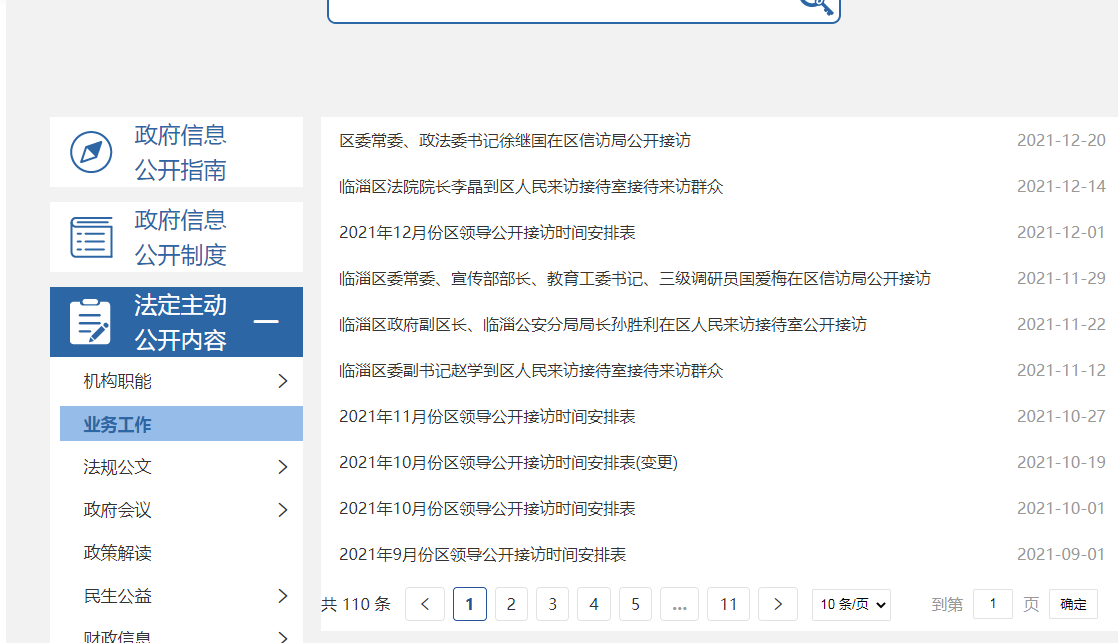 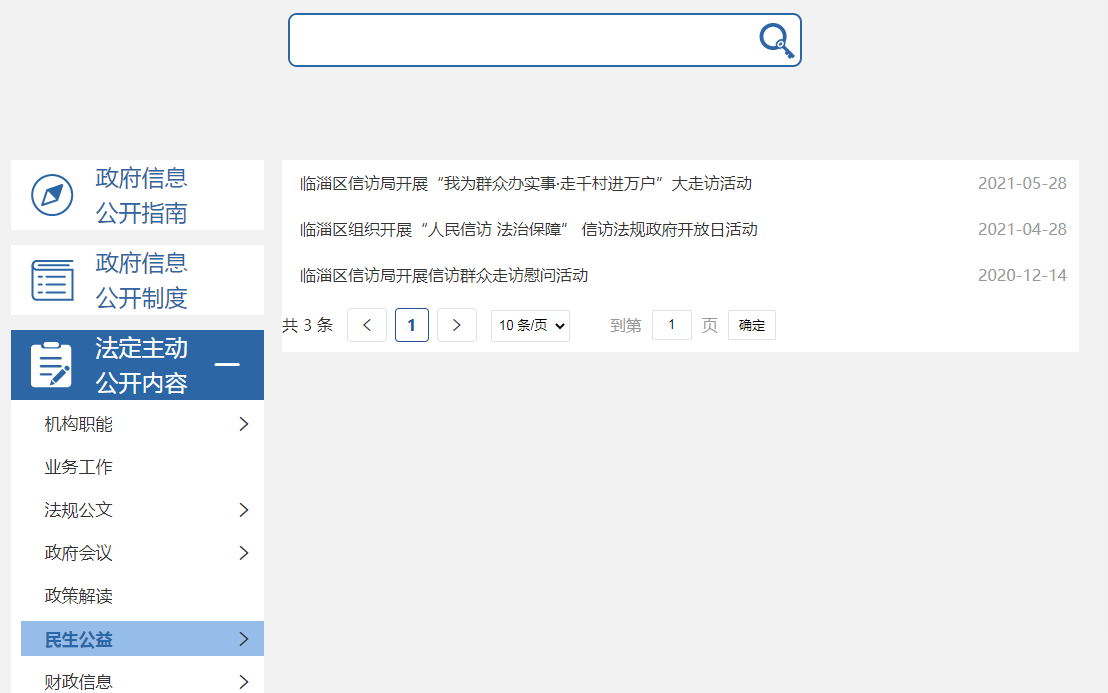 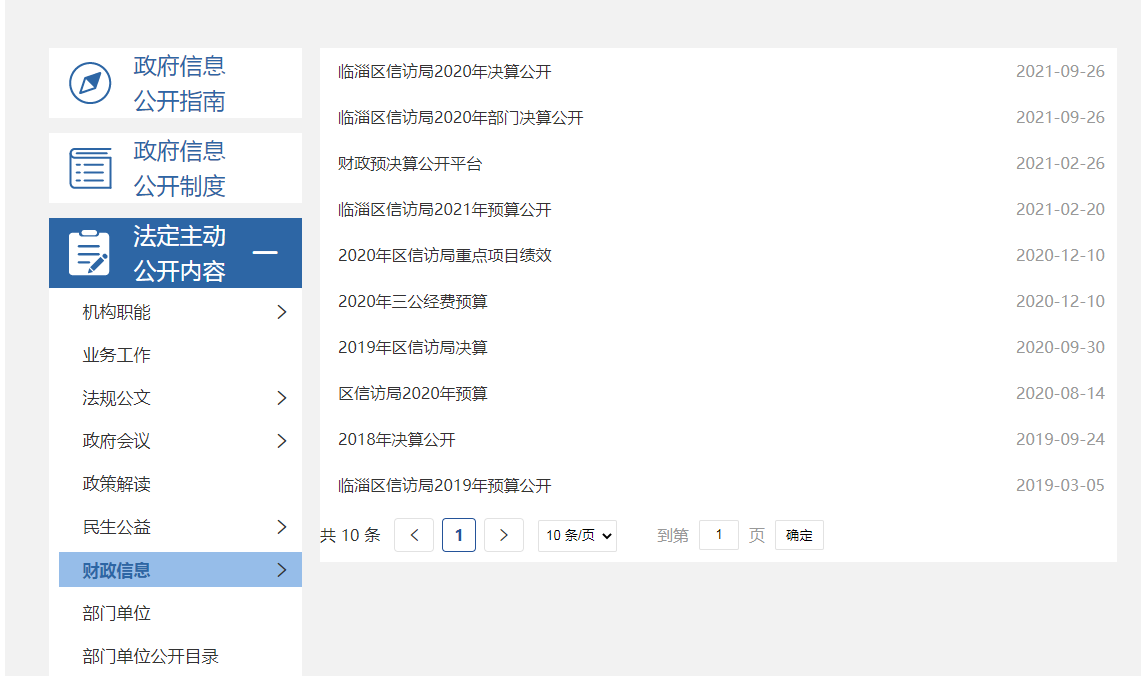 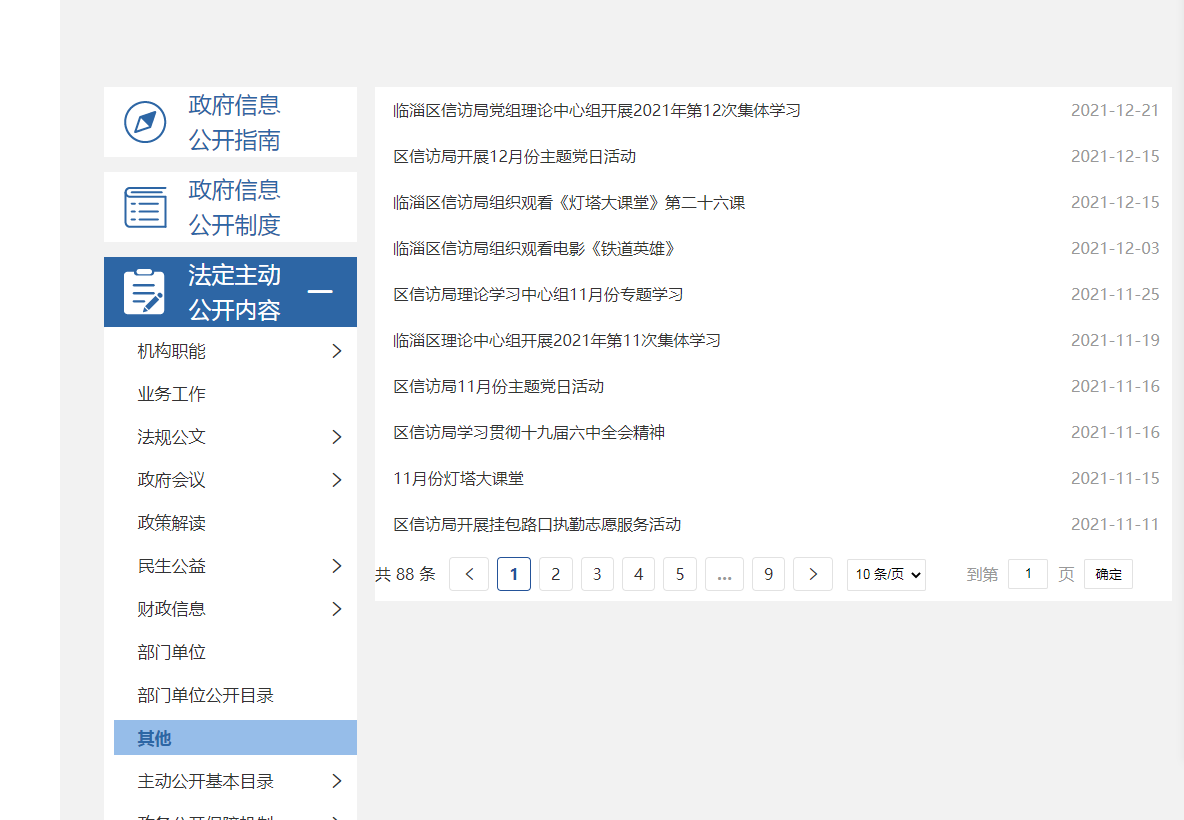 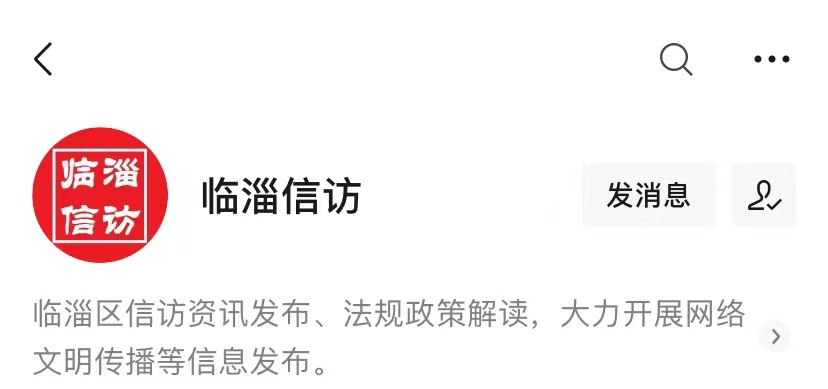 （二）依申请公开情况2021年我局共收到和处理政府信息公开申请0件。（三）政府信息管理。坚持提高政治站位，始终把政务信息公开工作作为部门的一项重要内容来抓。进一步明确责任，局办公室负责全局政务公开工作，确定专人负责信息公开工作资料收集、编制录入，做到及时、规范编报，确保工作顺利开展。（四）政府信息公开平台建设。在临淄区门户网站设立临淄区信访局政府信息公开专栏，进一步整合了临淄区信访局信息公开网站与政务新媒体（临淄信访）栏目的信息发布。设置“互动交流”栏目，做好与政府网站信息发布的链接，推进“互联网+政务”，构建基于互联网的一体化政务服务体系。（五）监督保障。加强组织领导，成立临淄区信访局政务公开工作领导小组，局分管领导任政务公开领导小组组长，各科（室）负责人为成员。领导小组办公室设在区局办公室，配备1名同志负责政务公开工作。严格执行“谁公开、谁审查、谁负责”“先审查、后公开”等规定。按照要求对政务公开内容进行规范公开，保障和维护群众的知情权，切实保障群众的合法权益。二、主动公开政府信息情况三、收到和处理政府信息公开申请情况四、政府信息公开行政复议、行政诉讼情况五、存在的主要问题及改进情况1.存在问题。一是公开重点不突出；二是是政务公开重表面内容，轻实质问题，公开的内容不全面。2.改进情况。下一步将按照政府信息公开标准化规范化建设要求，加强宣传教育，提高思想认识，创新工作方法，丰富政务公开形式，提高政务公开工作水平。六、其他需要报告的事项（一）2021年区信访局无收取信息处理费情况。（二）2021年区信访局无人大代表建议和政协提案办理事项。（三）2021年度政务公开工作创新情况：一是强化组织领导。专门成立了政务公开工作领导小组，由局主要领导任组长，分管领导任副组长，成员由局机关各科室主要负责人组成，形成政务公开推进合力。由区信访局办公室专人负责政务公开信息发布，协调各科室密切配合，确保政务公开工作任务落地、责任到人。二是坚持原则，认真梳理公开事项，不断提高政务公开工作水平。根据我局自身特点，重点做到凡是与群众利益相关、群众普遍关心的事项，做到定期公开，并进一步完善各公开事项具体内容，确保目录标准、公开全面。三是确保公开渠道到位。以利民、便民为中心，着力创新政府信息公开形式，除重点依靠临淄区人民政府网主动公开信息外，还充分利用公众号、宣传视频等形式进行信息公开与宣传，全力宣传工作成效、解读政策文件、发布便民信息。第二十条	第 （一） 项第二十条	第 （一） 项第二十条	第 （一） 项第二十条	第 （一） 项信息内容本年制发件数本年废止件数现行有效件数规章000行政规范性文件000第二十条	第 （五） 项第二十条	第 （五） 项第二十条	第 （五） 项第二十条	第 （五） 项信息内容本年处理决定数量本年处理决定数量本年处理决定数量行政许可000第二十条	第 （六） 项第二十条	第 （六） 项第二十条	第 （六） 项第二十条	第 （六） 项信息内容本年处理决定数量本年处理决定数量本年处理决定数量行政处罚000行政强制000第二十条	第 （八） 项第二十条	第 （八） 项第二十条	第 （八） 项第二十条	第 （八） 项信息内容本年收费金额  （单位 ：万元）本年收费金额  （单位 ：万元）本年收费金额  （单位 ：万元）行政事业性收费000（本列数据的勾稽关系为：第一项加第二项之和，等于第三项加第四项之和）（本列数据的勾稽关系为：第一项加第二项之和，等于第三项加第四项之和）（本列数据的勾稽关系为：第一项加第二项之和，等于第三项加第四项之和）申请人情况申请人情况申请人情况申请人情况申请人情况申请人情况申请人情况（本列数据的勾稽关系为：第一项加第二项之和，等于第三项加第四项之和）（本列数据的勾稽关系为：第一项加第二项之和，等于第三项加第四项之和）（本列数据的勾稽关系为：第一项加第二项之和，等于第三项加第四项之和）自然人法人或其他组织法人或其他组织法人或其他组织法人或其他组织法人或其他组织总计（本列数据的勾稽关系为：第一项加第二项之和，等于第三项加第四项之和）（本列数据的勾稽关系为：第一项加第二项之和，等于第三项加第四项之和）（本列数据的勾稽关系为：第一项加第二项之和，等于第三项加第四项之和）自然人商业企业科研机构社会公益组织法律服务机构其他总计一、本年新收政府信息公开申请数量一、本年新收政府信息公开申请数量一、本年新收政府信息公开申请数量0000000二、上年结转政府信息公开申请数量二、上年结转政府信息公开申请数量二、上年结转政府信息公开申请数量0000000三、本年度办理结果（一）予以公开（一）予以公开0000000三、本年度办理结果（二）部分公开（区分处理的，只计这一情形，不计其他情形）（二）部分公开（区分处理的，只计这一情形，不计其他情形）0000000三、本年度办理结果（三）不予公开1．属于国家秘密0000000三、本年度办理结果（三）不予公开2．其他法律行政法规禁止公开0000000三、本年度办理结果（三）不予公开3．危及“三安全一稳定”0000000三、本年度办理结果（三）不予公开4．保护第三方合法权益0000000三、本年度办理结果（三）不予公开5．属于三类内部事务信息0000000三、本年度办理结果（三）不予公开6．属于四类过程性信息0000000三、本年度办理结果（三）不予公开7．属于行政执法案卷0000000三、本年度办理结果（三）不予公开8．属于行政查询事项0000000三、本年度办理结果（四）无法提供1．本机关不掌握相关政府信息0000000三、本年度办理结果（四）无法提供2．没有现成信息需要另行制作0000000三、本年度办理结果（四）无法提供3．补正后申请内容仍不明确0000000三、本年度办理结果（五）不予处理1．信访举报投诉类申请0000000三、本年度办理结果（五）不予处理2．重复申请0000000三、本年度办理结果（五）不予处理3．要求提供公开出版物0000000三、本年度办理结果（五）不予处理4．无正当理由大量反复申请0000000三、本年度办理结果（五）不予处理5．要求行政机关确认或重新出具已获取信息0000000三、本年度办理结果（六）其他处理1.申请人无正当理由逾期不补正、行政机关不再处理其政府信息公开申请0000000三、本年度办理结果（六）其他处理2.申请人逾期未按收费通知 要求缴纳费用、行政机关不再处理其政府信息公开申请0000000三、本年度办理结果（六）其他处理3.其他0000000三、本年度办理结果（七）总计（七）总计0000000四、结转下年度继续办理四、结转下年度继续办理四、结转下年度继续办理0000000行政复议行政复议行政复议行政复议行政复议行政诉讼行政诉讼行政诉讼行政诉讼行政诉讼行政诉讼行政诉讼行政诉讼行政诉讼行政诉讼结果维持结果纠正其他结果尚未审结总计未经复议直接起诉未经复议直接起诉未经复议直接起诉未经复议直接起诉未经复议直接起诉复议后起诉复议后起诉复议后起诉复议后起诉复议后起诉结果维持结果纠正其他结果尚未审结总计结果维持结果纠正其他结果尚未审结总计结果维持结果纠正其他结果尚未审结总计000000000000000